Gulbenē2024. gada 22. aprīlīGulbenes novada pašvaldības īpašuma novērtēšanas un izsoļu komisijas sēdeDARBA KĀRTĪBASēdes sākums plkst. 08:001. Par darba kārtības apstiprināšanuZIŅO: Sanita Mickeviča2. Par nekustamā īpašuma Lejasciema pagastā ar nosaukumu “Mudaža 1” pirmās izsoles sākumcenas noteikšanuZIŅO: Sanita MickevičaDarba kārtību sagatavoja: Lelde Bašķere 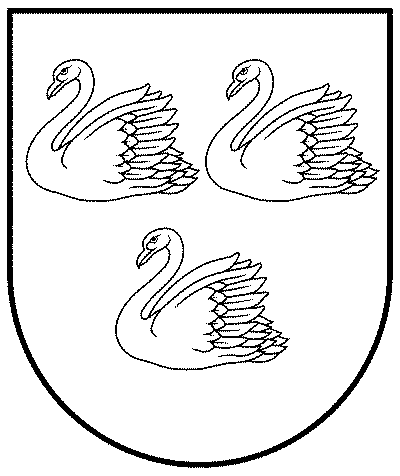 GULBENES NOVADA PAŠVALDĪBAReģ.Nr.90009116327Ābeļu iela 2, Gulbene, Gulbenes nov., LV-4401Tālrunis 64497710, mob.26595362, e-pasts: dome@gulbene.lv, www.gulbene.lv